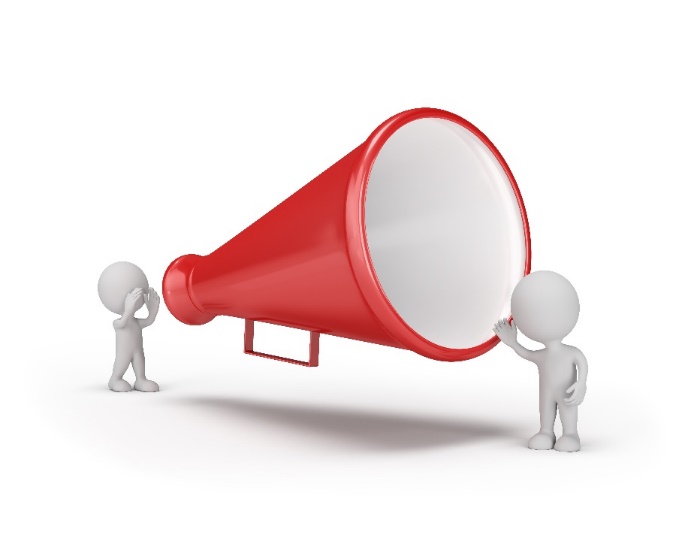  Ce dispositif a pour objet de recueillir les signalements des agents qui s’estiment victimes d'atteintes volontaires à leur intégrité physique, d'un acte de violence, de discrimination, de harcèlement moral ou sexuel, d'agissements sexistes, de menaces ou de tout autre acte d'intimidation et de les orienter vers les autorités compétentes en matière d'accompagnement, de soutien et de protection des victimes et de traitement des faits signalés.Il est mis en œuvre par le Centre de Gestion.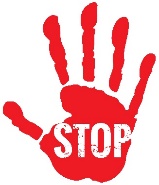 Vous êtes victime ou témoin de ces actes comment faire un signalement ?Via un formulaire de saisine spécifique (joint au présent flyer) disponible sur le site du Centre de Gestion www.cdg41.fr adressé :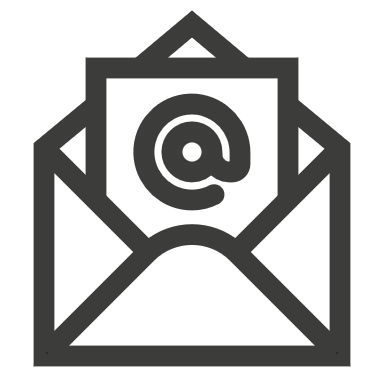      Soit par mail à l’adresse dispositifdesignalement@cdg41.org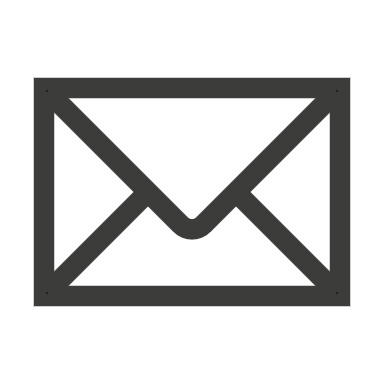     Soit par courrier, dans une enveloppe portant la mention « confidentiel » à l'adresse suivante :Centre de Gestion de la Fonction Publique Territoriale de Loir-et-CherDispositif de Signalement3 rue Franciade41260 LA CHAUSSEE-SAINT-VICTOR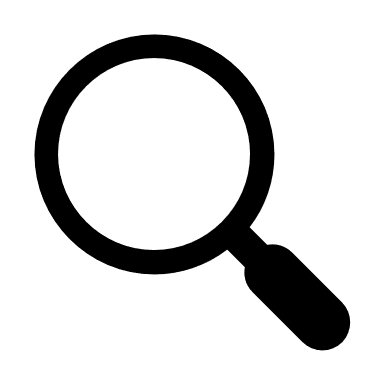 Comment est traité le signalement ?